Philemon: Reconciliation in the Kingdom BackgroundKey verses (8-9) Accordingly, though I am bold enough in Christ to command you to do what is required, yet for love’s sake I prefer to appeal to you.OutlinePaul's greeting (1-3)Thanksgiving and intercession for Philemon (4-21)Paul's plea for Onesimus (8-22)Paul’s return of Onesimus (8-16)Philemon’s reception of Onesimus (17-22)Final remarks (23-25)Major Themes and MessageReconciliation through the power of the crossAppealing on the basis of loveConclusionCore Seminars—New Testament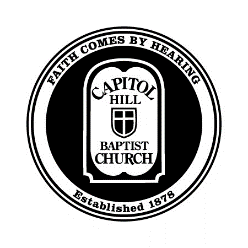 Class 17:  Colossians & Philemon:	        The Sufficient KingThe Sufficient King: Overview of Colossians & PhilemonIntroductionAuthorship: Date:Colossians: New Life in Christ Purpose  Attack on the sufficiency of Jesus Christ. Judaising tendencies deny the ___________ of Christ’s work (2:16-17)Preoccupation with angelic experiences deny the _________________ of Christ (2:18-19)Asceticism denies the ____________ of Christ. (2:20-23)The life of the Kingdom is a cross-centered life.  Key verses: 2:6-7Therefore, as you received Christ Jesus the Lord, so walk in him, rooted and built up in him and established in the faith, just as you were taught, abounding in thanksgiving. OutlineIntroduction (1:1-14)Christ is sufficient for attaining new life. (1:15-20)Reconciliation of the Colossians to God (1:21-23)The apostle Paul’s labor for the gospel (1:24-2:3)The worldly alternatives, and their dangers (2:4-23)How to out our new life in Christ (3:1-4:6)Personal notes and final greetings (4:7-18)Major ThemesThe source of their new life_____ God.________ ChristThrough Christ ______The purpose of their new life____ GodFor othersFamilyColleagesEveryoneThe need to persevereApplication:What is it in our lives that might replace Christ in terms of how we live the Christian life?Are we always looking to the next spiritual ‘high’The great sermonThe answered prayerThe new Christian bookAll these things are good only as much as they point us back to the gospel and to depend upon Christ.Do we depend upon ourselves or Christ?How different would your day look if you decided that tomorrow you were going to stop trying to live for Jesus in His strength and start living in your strength?When things are going well, do we feel good about ourselves, or feel grateful to the Lord?